Муниципальное бюджетное общеобразовательное учреждение «Витимская средняя общеобразовательная школа»(МБОУ «Витимская средняя общеобразовательная школа»)Положение о школьной управленческой командеМБОУ «Витимская средняя общеобразовательная школа»1. Общие положения.1.1. Школьная управленческая команда — это группа педагогических и руководящих работников образовательной организации, являющихся лидерами с высоким уровнем трудовой активности, деловой инициативы и компетентности (профессиональной, коммуникативной, информационной, правовой), организованных для совместной деятельности, имеющих общие цели, ценности и подходы к исполнению совместной деятельности, принимающих на себя ответственность за конечный результат, способных к проектной деятельности и имеющих высокую мотивацию к развитию образовательной организации.1.2. Школьная управленческая команда является организованной, эффективно развивающейся группой специалистов-единомышленников, которая понимает необходимость командного управления на условиях продуктивного взаимодействия и взаимозависимости всех участников команды при организации образовательного процесса, имеет твердую установку на плодотворное сотрудничество и эффективную совместную творческую деятельность, способна учитывать идеи и опыт каждого участника команды для принятия разумного, целесообразного решения, направленного на достижение обозначенной цели, способна создать оптимальные условия для достижения высоких результатов в профессиональной деятельности, развивая единство команды, инициативность, целеустремленность на основе гибкости поведения участников команды, самоуправления и разделения функций самореализации личности.1.3 Цель школьной управленческой команды - обеспечить школьников современным качественным образованием.             1.4. Задачи школьной управленческой команды:Совершенствование деятельности образовательной организацией;Повышение качества образования;Патриотическое воспитание школьников;1.5. Направления деятельности школьной управленческой команды:Реализация учебных программ и образовательных проектов;Воспитание и социализация учащихся (патриотическое воспитание, профессиональная ориентация и т.д.);Управление финансово-экономической и хозяйственной деятельностью образовательной организацией;Контроль качества образования;Организация сотрудничества школы с партнерами, спонсорами, органами власти, для целей развития образовательной организации;2. Порядок формирования школьной управленческой команды.2.1. Необходимыми факторами формирования эффективной управленческой команды являются:- высокая мотивация и профессиональный уровень ее участников, и вовлеченность в развитие 00;- целостность целей и ценностных приоритетов членов управленческой команды;- ясное виденье стратегических линий развития образовательного учреждения в соответствии с приоритетными ценностными ориентациями; -гуманистические и демократические ценности как во взаимопонимании участников команды, так в характере осмысления ими сути образовательных процессов;-коллективный поиск наилучшего пути и технологии решений;2.2. Уровни формирования управленческой команды:- индивидуальное консультирование, заключающееся в управлении серьезными проблемами организации;- формирование непосредственно команды, понимается как активное включение команды в планирование организационных трансформаций;-построение взаимоотношений между командами, существующими в учреждении.2.3.  Основные подходы при формировании управленческой команды:- целеполагающий подход, позволяющий участникам команды наилучшим способом ориентироваться в процессах выбора и воплощения групповых целей;- межличностный подход ориентирован на улучшение межличностных отношений в команде, основывается на том, что эффективность существования команды увеличивается при улучшении отношений между членами команды;- ролевой подход заключается в проведении переговоров и дискуссий между участниками команды относительно их частично перекрывающихся ролей; - проблемно-ориентированный подход предполагает организацию спланированных встреч с командой людей, которые имеют общие цели и организационные отношения по фасилитации процесса.2.4. В управленческую команду образовательной организации, которая представляет собой расширенную административную команду, включающую, помимо административного корпуса образовательной организации, также руководителей школьных методических объединений, педагога-психолога, инициативных преподавателей-предметников. На разных иерархических уровнях в управленческую команду могут входить представители общественности, родители, эксперты, руководители детских и молодежных объединений и другие субъекты, определяемые самой командой, объединенные взаимодействием и имеющие общие цели и ценности.2.5. Организационно-правовая форма и персональный состав школьной управленческой команды утверждаются соответствующим локальным нормативным актом (Приказом, Положением) образовательной организации.На общем собрании трудового коллектива рассматривается персональный состав школьной управленческой команды и утверждается приказом руководителя общеобразовательной организации сроком на 3 года. Положение и Приказ о школьной управленческой команде размещается на сайте общеобразовательной организации ,2.6. Руководителю общеобразовательной организации (руководителю управленческой команды), в целях совершенствования системы управления, упорядочивания структуры организации, и с позиции коррекции проблем управления персоналом на регулярной основе необходимо анализировать влияние управленческой команды на организационное развитие школы, анализировать профессиональное развитие руководителей как членов управленческой команды, определять уровни работоспособности команды и их воздействие на эффективность деятельности учреждения образовательной организации.3. Организация и оценка деятельности школьной управленческой команды.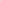 3.1. Члены школьной управленческой команды осуществляют свою деятельность исходя из их должностных обязанностей и плана работы школьной управленческой команды.3.2. Направлениями профессиональной компетентности, составляющими ядро квалификации участников управленческой команды являются:стратегическое видение;управление человеческими ресурсами;развитие и оценка программ;планирование и управление ресурсами;представление интересов организации и взаимодействие.3.3. На первом заседании утверждается План работы школьной управленческой команды, который включает следующие направления:организация учебной деятельности для достижения образовательных результатов;организация выявления, поддержки и развития способностей и талантов учащихся. Подготовка учеников к участию в олимпиадах;-организация воспитательной деятельности, в том числе самоопределение и профессиональная ориентация обучающихся, патриотическое воспитание (например, организация и проведение патриотической игры «Зарница» и т.д.);организация проектной деятельности образовательной организацииобеспечение профессионального развития педагогических работниковучастие образовательной организации в социально-экономическом развитии населенного пункта, района, региона.3.4. Ежегодно на общем собрании трудового коллектива рассматривается отчет о деятельности школьной управленческой команды, утверждается план работы на следующий учебный год, состав школьной управленческой команды, председатель и секретарь школьной управленческой команды.3.5. Результативность деятельности управленческой команды измеряется в первую очередь сформированностью у ее членов определенных профессиональных умений и навыков, личностных качеств позволяющих реализовать плановые целевые ориентиры развития общеобразовательной органищации.3.6. Рекомендуется оценку деятельности школьной управленческой команды проводить на основании внутренней системы оценки качества образования (ВСОКО), включающие следующие направления:3.6.1. оценка качества подготовки обучающихся.3.6.2. оценка выявления, поддержки и развития способностей и талантов обучающихся.3.6.3. оценка организации воспитания учащихся и социализации молодежи.3.6.4. оценка профессионального развития педагогических работников.3.6.5. оценка участия образовательной организации в социально-экономическом развитии населенного пункта, территории, района и т.д.3.6.6. Оценка организации проектной деятельности в образовательной организации и др.3.7.Факторы, влияющие на результативность совместной деятельности членов управленческой команды: - необходимость постоянно поддерживать уровень профессионализма членов управленческой команды; -  рациональное распределение ролей, функциональное содержание которых регламентируется рядом документов: трудовой договор, должностная инструкция, рабочая инструкция,профессиограмма, описание рабочего места;- координация и объединение усилий каждого члена команды и предоставление им побудительных мотивов, стимулирующих объединение и координацию и способствующих объединению взглядов и целей всех участников команды;- принятие решений; - обмен информацией - полное и четкое взаимопонимание между членами команды достигается при наличии единой возможной системы кодификации и декодификации;- управление конфликтами- выделяется ряд условий, направленных на увеличение продуктивности конфликта: открытость общения, ограничение конфликта деловыми рамками, объективное и адекватное восприятия конфликта.3.8.Условиями успешного развития в образовательном учреждении управленческой команды являются:повышение индивидуштьных управленческих умений и знаний;взаимное доверие участников команды друг другу, общие ценностные ориентиры;благоприятная атмосфера сотрудничества и открытая информированность друг друга;обусловливающая роль руководителя, его уважение к членам команды, максимально эффективное распределение обязанностей, создание устойчивых коммуникаций, четкие координационные связи.установление и принятие признанных всеми участниками команды нравственных и деловых правил поведения.3.9. Процесс повышения результативности деятельности управленческой команды объединяет в себе следующие стадии:формирование благоприятного социально-психологического климата;исключение «феномена группового мышления»;повышение личной эффективности деятельности участников команды; - оптимальное влияние руководителя на деятельность команды; - рост работоспособности участников команды.3.10. Оценка эффективности развития управленческих команд включает оценку непосредственных (прямых) результатов командной работы и опосредованных эффектов. В качестве прямых результатов рассматривается количество инициированных и реализованных мероприятий и проектов, уровень достижения целей, устойчивость состава команды, количество освоенных управленческих технологий, приемов и техник. ПринятоОбщим собранием работников МБОУ «Витимская средняя общеобразовательная школа»(протокол     от «    » _____2022г №   ) УтвержденоПриказ  №  по МБОУ «Витимская средняя общеобразовательная школа»от «     » _______2022  года Директор школы _________В.М.Золотуева